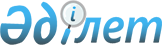 О внесении изменения и дополнения в Постановление районного акимата N 545 и Решение районного маслихата N 104 от 22 октября 2008 года "Об утверждении границы поселка Теренозек"
					
			Утративший силу
			
			
		
					Постановление Сырдарьинского районного акимата Кызылординской области от 15 декабря 2011 года N 524 и Решение Сырдарьинского районного маслихата Кызылординской области от 15 декабря 2011 года N 370. Зарегистрировано Департаментом юстиции Кызылординской области 10 января 2012 года за N 10-8-166. Утратило силу решением Сырдарьинского районного маслихата Кызылординской области от 30 апреля 2014 года N 236      Сноска. Утратило силу решением Сырдарьинского районного маслихата Кызылординской области от 30.04.2014 N 236.      Примечание РЦПИ:

      В тексте сохранена авторская орфография и пунктуация.

      В соответствии с Законом Республики Казахстан от 23 января 2001 года "О местном государственном управлении и самоуправлении в Республике Казахстан", статьи 43-1 Закона Республики Казахстан от 24 марта 1998 года "О нормативных правовых актах" акимат Сырдарьинского района ПОСТАНОВЛЯЕМ и Сырдарьинский районный маслихат РЕШИЛИ:



      1. Внести в Постановление районного акимата N 545 и Решение районного маслихата N 104 от 22 октября 2008 года "Об утверждении границы поселка Теренозек" (зарегистрировано в Реестре государственной регистрации нормативных правовых актов за номером N 10-8-76 от 28 ноября 2008 года, опубликовано в газете "Тіршілік тынысы" от 03 декабря 2008 года N 96) следующее изменение и дополнение:



      В первом абзаце указанного постановления и решения, после слов "государственном управлении" дополнить словами "и самоуправлении".



      2. Настоящее СОВМЕСТНОЕ ПОСТАНОВЛЕНИЕ И РЕШЕНИЕ вводится в действие со дня официального опубликования.      Аким района                                     С. Тауипбаев      Председатель

      внеочередной ХХХХIIІ сессий

      районного маслихата                             Р. Есенов      Секретарь

      районного маслихата                             А. Атакаев
					© 2012. РГП на ПХВ «Институт законодательства и правовой информации Республики Казахстан» Министерства юстиции Республики Казахстан
				